A Very Special Announcement!A Course on “HERMENEUTICS & BIBLE STUDY METHODS” at HITHA (July – September, 2017)Taught by: Kranthi Kumar MedidaHow Should Christians Study and Interpret the Bible? This course will deal with this vital question thoroughly from the Biblical-Theological-Historical-Hermeneutical angles and enable students to learn ‘how to rightly dive the word of truth’ (2 Tim. 2: 15) and to ‘teach sound doctrine’ and ‘rebuke false teachers’ (Titus 2: 1; 1: 13; 2 Tim. 3: 16-4: 5).HYDERABAD INSTITUTE OF THEOLOGY AND APOLOGETICS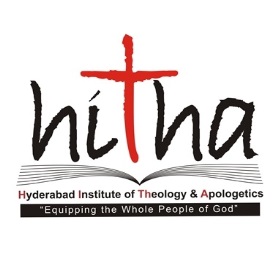 Address & Directions: HITHA, H. No. 1-7-9/A, 501, Surabhi Sapphire, Opposite Telephone Exchange, Golkonda X-Roads, Musheerabad, Hyderabad, Telangana - 500 020 (Directions: 3rd building on the left after Golkonda X-Roads, while coming from Secunderabad)Course Fee & Registration:    Rs. 4, 500/ for this 3 credit hour course – you can transfer into the HITHA Bank Account and give us the information (or pay on the11th/15th of July, the day of First Class):HITHA Educational and Charitable Trust (AC No: 30961428677, SBI Red Hills Branch, Hyderabad; IFS Code: SBIN0002790) – this is PREFERRED and will guarantee a seat for you. Hurry up and register NOW!!! (We have very limited number of seats for this very special and currently relevant/useful course that is in great demand keeping in view the fact of many false-teachings and teachers being in circulation). Do not miss this great opportunity to learn and grow and impact powerfully.You may contact us for any further clarification/information:E-mail:            info@hitha.org or hithahyd09@gmail.comCall:                7382612933/040-27663133/040-27667733The Teacher/Instructor:Kranthi Kumar Medida a believer in Christ from a non-Christian background and an engineer-turned theological educator with B. Tech., BD (Senate of Serampore), and M. Phil (University of Mysore/SAIACS) is one of the Full-time Faculty team at HITHA. He is a very gifted and deeply committed teacher who specializes in the areas of NT and Homiletics but is equally qualified in other important areas of theological education, especially hermeneutics and Bible Study Methods in which he has already taught at different levels.You can see the PROFILE of the instructor on the HITHA Website (www.hitha.org)